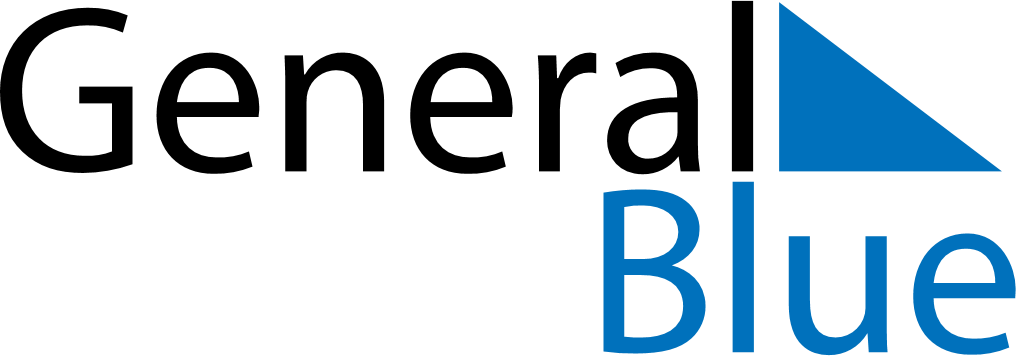 Weekly CalendarSeptember 11, 2023 - September 17, 2023Weekly CalendarSeptember 11, 2023 - September 17, 2023Weekly CalendarSeptember 11, 2023 - September 17, 2023Weekly CalendarSeptember 11, 2023 - September 17, 2023Weekly CalendarSeptember 11, 2023 - September 17, 2023Weekly CalendarSeptember 11, 2023 - September 17, 2023Weekly CalendarSeptember 11, 2023 - September 17, 2023MondaySep 11MondaySep 11TuesdaySep 12WednesdaySep 13ThursdaySep 14FridaySep 15SaturdaySep 16SundaySep 175 AM6 AM7 AM8 AM9 AM10 AM11 AM12 PM1 PM2 PM3 PM4 PM5 PM6 PM7 PM8 PM9 PM10 PM